Anexa   Termeni şi Condiţii de Prestare*Achiziția Mobilier  - sală de orientare și consiliere și sală de clasăSub-Proiect: „REDUCEREA RISCULUI DE ABANDON UNIVERSITAR A STUDENȚILOR DIN PRIMUL AN UNIVERSITAR DE LA FACULTATEA DE ȘTIINȚE JURIDICE, SOCIALE ȘI POLITICE, UNIVERSITATEA ”DUNĂREA DE JOS” DIN GALAȚI”JURISROSEBeneficiar: FACULTATEA DE ȘTIINȚE JURIDICE, SOCIALE ȘI POLITICE/ UNIVERSITATEA ”DUNĂREA DE JOS” DIN GALAȚIOfertant: ____________________Oferta de preț [a se completa de catre Ofertant]Preţ fix:  Preţul indicat mai sus este ferm şi fix şi nu poate fi modificat pe durata executării contractului.Grafic de livrare: Livrarea se efectuează în cel mult _______ săptămâni de la semnarea Contractului/ Notei de Comanda, la destinația finală indicată, conform următorului grafic: [a se completa de către Ofertant]Plata facturii se va efectua in lei, 100% la realizarea efectivă a serviciilor prevăzute, pe baza facturii Prestatorului şi a procesului verbal de recepţie, conform Graficului de livrare.Garanţie: Bunurile oferite vor fi acoperite de garanţia producătorului cel puţin 1 an de la data livrării către Beneficiar. Vă rugăm să menţionaţi perioada de garanţie şi termenii garanţiei, în detaliu.Instrucţiuni de ambalare: Furnizorul va asigura ambalarea produselor pentru a împiedica avarierea sau deteriorarea lor în timpul transportului către destinaţia finală.Specificaţii Tehnice:Perioada de valabilitate a ofertei:_______________ zile de la termenul limită de depunere.NUMELE OFERTANTULUI_____________________Semnătură autorizată___________________________Locul:Data:Nr. crt.(1)Denumirea produselor(2)Cant.(3)Pret unitar(4)Valoare Totala fără TVA(5=3*4)TVA(6=5* %TVA)Valoare totala cu TVA(7=5+6)Birou consiliere1Scaun birou consiliere1Dulap/bibliotecă pentru birou consiliere1Scaun vizitator pentru birou consiliere/sală de clasă17Birouri  sală de clasă10TOTALNr. crt.Denumirea produselorCant.Termene de realizare1.A. Specificatii tehnice solicitate(Detalii specifice şi standarde tehnice minim acceptate de către Beneficiar)B. Specificatii tehnice ofertate[a se completa de către Ofertant]Birou consiliere Tip produs: birouForma: standard/dreptunghiularăStil: clasic/modernCuloare: wenge sau echivalentStare ambalare: neasamblatCompartimentare: 1 sertar și o ușă (două rafturi)Material cadru: pal sau echivalentMaterial blat: pal sau echivalentÎnălțime: 72-76 cmLungime: 120-140 cmLățime: 60-70 cmGaranție: 2 ani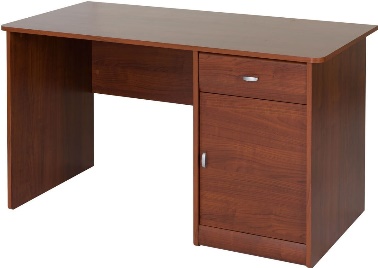 Scaun birou consiliereTip produs: Directorial/rotativTip: Cu roțiModel: Cu brate PP fixeGreutate maxima suportată: 120 kgMaterial tapiterie: stofăMaterial cadru: PPMaterial roti: plasticCuloare: negru/griLatime spatar: 49-50 cmInaltime: 115-120 cmLatime sezut: 45-50 cmAdancime sezut: 40-50 cm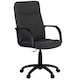 Dulap/bibliotecă pentru birou consiliereScaun vizitator pentru birou consiliere/sală de clasăBirouri sală de clasăTip produs: birouForma: standard/dreptunghiularăStil: clasic/modernCuloare: wenge sau echivalentStare ambalare: neasamblatCompartimentare: 1 sau 2 x sertareMaterial cadru: pal sau echivalentMaterial blat: pal sau echivalentÎnălțime: 72-76 cmLungime: 120-122 cmLățime: 48-60 cmGaranție: 2 ani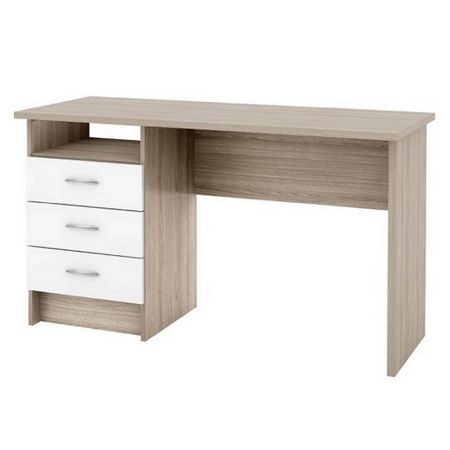 